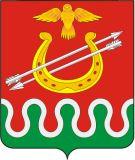 Администрация Боготольского районаКрасноярского краяПОСТАНОВЛЕНИЕг. Боготол«13»октября 2014 года								№ 702–пОб установлении средней рыночной стоимости 1 квадратного метра общей площади жилого помещения в Боготольском районе для расчета размера социальных выплат ветеранам боевых действийВ соответствии с Федеральным законом от 12.01.1995 № 5-ФЗ «О ветеранах», законом Красноярского края от 25.03.2010 № 10-4487 «О порядке обеспечения жильем отдельных категорий ветеранов, инвалидов и семей, имеющих детей - инвалидов, нуждающихся в улучшении жилищных условий», Приказом Министерства строительства и жилищно-коммунального хозяйства Российской Федерации от 15.07.2014 № 387/пр «О нормативе стоимости одного квадратного метра общей площади жилого помещения по Российской Федерации на второе полугодие 2014 года и показателях средней рыночной стоимости одного квадратного метра общей площади жилого помещения по субъектам Российской Федерации на 3 квартал 2014 года», ст. 28.2 Устава Боготольского районаПОСТАНОВЛЯЮ:1.Установить норматив средней рыночной стоимости 1 квадратного метра общей площади жилого помещения в Боготольском районе на четвертый квартал 2014 года в размере 29385 (двадцать девять тысяч триста восемьдесят пять) рублей для расчета размера социальных выплат на приобретение жилья ветеранам боевых действий.2.Настоящее постановление опубликовать в периодическом печатном издании «Официальный вестник Боготольского района» и разместить на официальном сайте Боготольского района в сети Интернет (http://www.bogotol-r.ru/).3.Контроль над исполнением настоящего постановления оставляю за собой.4.Постановление вступает в силу в день, следующий за днем его официального опубликования (обнародования).И.о. главы администрацииБоготольского района							Н.В. Бакуневич